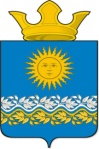 Администрация  Сладковского сельского поселенияСлободо-Туринского муниципального района Свердловской областиПОСТАНОВЛЕНИЕОб утверждении Положения об организации работы «телефона доверия» по вопросам противодействия коррупции в администрации Сладковского сельского поселенияВ целях формирования в обществе нетерпимости к коррупционному поведению, обеспечения оперативного реагирования на поступающие обращения о коррупционных проявлениях для выявления фактов коррупционных действий лиц, замещающих, муниципальные должности и должности муниципальной службы в администрации Сладковского сельского поселения,ПОСТАНОВЛЯЕТ: 1. Утвердить Положение об организации работы «телефона доверия» по вопросам противодействия коррупции в администрации Сладковского сельского поселения (прилагается). 2.  Опубликовать настоящее Постановление в печатном средстве массовой информации Думы и Администрации Сладковского сельского поселения «Информационный вестник» и разместить на официальном сайте Сладковского  сельского  поселения  в  информационно - телекоммуникационной сети «Интернет».           3.  Контроль исполнения настоящего Постановлением оставляю за собой.Глава администрации Сладковского сельского поселения                                                                       Л.П. ФефеловаУтверждено Постановлением Администрации Сладковского сельского поселения от 00.00.0000 № 0000Положение об организации работы «телефона доверия» по вопросам противодействия коррупции в администрации Сладковского сельского поселения1. Настоящее положение разработано в соответствии с пунктам 3 статьи 7 Федерального закона от 25 декабря 2008 года N 273-ФЗ "О противодействии коррупции", в целях создания условий для сообщения гражданами Российской Федерации, иностранными гражданами и лицами без гражданства (далее - граждане) информации о фактах коррупционных правонарушений, в том числе несоблюдения ограничений и запретов, неисполнения обязанностей, установленных в целях противодействия коррупции (далее - коррупционные проявления), в действиях лиц, замещающих, муниципальные должности и должности муниципальной службы в администрации Сладковского сельского поселения, руководителей муниципальных учреждений Сладковского сельского поселения, предотвращения совершения правонарушений с использованием служебного положения, а также осуществления комплекса мероприятий, направленных на вовлечение населения Сладковского сельского поселения в реализацию антикоррупционной политики.2. Настоящее положение устанавливает порядок организации работы "телефона доверия" для сообщения гражданами информации о коррупционных проявлениях в действиях лиц, замещающих, муниципальные должности и должности муниципальной службы в администрации Сладковского сельского поселения, руководителей муниципальных учреждений Сладковского сельского поселения (далее - "телефон доверия"), а также порядок реагирования на поступившие от граждан сообщения.3. По "телефону доверия" принимается и рассматривается информация о фактах:1) конфликта интересов в действиях лиц, замещающих муниципальные должности, муниципальных служащих;2) несоблюдения лицами, замещающими муниципальные должности, муниципальными служащими ограничений, запретов и обязанностей, установленных законодательством Российской Федерации в целях противодействия коррупции;3) иных коррупционных правонарушений в действиях лиц, замещающих муниципальные должности, муниципальных служащих.4. Информация об организации работы «телефона доверия» по вопросам противодействия коррупции в администрации Сладковского сельского поселения размещается в информационно-телекоммуникационной сети "Интернет" на официальном сайте Сладковского сельского поселения в разделе  «Противодействие коррупции» 5. Организация работы «телефона доверия» осуществляется круглосуточно и обеспечивается Администрацией.6. Для работы "телефона доверия" выделен телефонный номер: +79827585918.7. Примерный текст сообщения, который произносит специалист администрации Сладковского сельского поселения:"Здравствуйте. Вы позвонили по "телефону доверия" для сообщения информации о коррупционных проявлениях. Время Вашего сообщения не должно превышать 5 минут. Обращаем внимание, что статьей 306 Уголовного кодекса Российской Федерации предусмотрена уголовная ответственность за заведомо ложный донос о совершении преступления.Сообщения, не содержащие информации о коррупционных проявлениях, не рассматриваются.Пожалуйста, назовите свою фамилию, имя, отчество, свой почтовый адрес и контактный телефон, в случае необходимости, представляемую организацию и оставьте Ваше сообщение о фактах коррупции и иных нарушениях антикоррупционного законодательства в органах местного самоуправления Сладковского сельского поселения.8.  Сообщения, поступившие на "телефон доверия", хранятся на рабочем журнале три года, после чего подлежат уничтожению.9. Распоряжением Главы администрации Сладковского сельского поселения назначается муниципальный служащий администрации, непосредственно обеспечивающий деятельность "телефона доверия" (далее - ответственный сотрудник).10. Проверка поступления сообщений на "телефон доверия" осуществляется ответственным сотрудником ежедневно в рабочие дни в 10 часов 00 минут.11. Сообщения, поступившие по "телефону доверия", не содержащие информации о коррупционных проявлениях, сообщения, рассмотрение которых не относится к компетенции органов местного самоуправления муниципальных образований, расположенных на территории Свердловской области, а также сообщения, речь которых не разборчива и не понятна, не регистрируются и не рассматриваются.12. Сообщения, поступившие на "телефон доверия", не относящиеся к сообщениям, указанным в пункте 11 настоящего положения (далее - сообщения о коррупционных проявлениях), в течение одного рабочего дня оформляются на бумажном носителе по форме согласно приложению N 1 к настоящему положению, регистрируются в журнале регистрации сообщений о коррупционных проявлениях, поступивших на "телефон доверия", по форме согласно приложению N 2 к настоящему положению, и представляются Главе администрации Сладковского сельского поселения для принятия решения.13. Решение по результатам рассмотрения сообщения о коррупционных проявлениях принимается в течение трех рабочих дней.14. В зависимости от содержащейся в сообщении о коррупционных проявлениях информации может быть принято одно из следующих решений:1) при наличии в сообщении информации о коррупционных проявлениях в действиях лиц, замещающих муниципальные должности, сообщение направляется в администрацию Сладковского сельского поселения;2) при наличии в сообщении информации о коррупционных проявлениях в действиях лиц, замещающих, не указанных в подпункте 1 настоящего пункта, муниципальных служащих, руководителей муниципальных учреждений Сладковского сельского поселения сообщение направляется в орган местного самоуправления муниципального образования, расположенного на территории Свердловской области, в соответствии с их компетенцией.В случае если в сообщении содержится информация о подготавливаемом, совершаемом или совершенном противоправном деянии коррупционной направленности, подпадающем под признаки административного правонарушения либо преступления, а также о лице, его подготавливающем, совершающем или совершившем, сообщение направляется в правоохранительные органы в соответствии с их компетенцией.15. Ответственный сотрудник после принятия Главой администрации решения в соответствии с пунктом 14 настоящего положения направляет сообщение адресату согласно резолюции Главы администрации.16. Лица, работающие с сообщениями, поступившими по "телефону доверия", несут в установленном порядке персональную ответственность за сохранность служебной информации, сведений конфиденциального характера в соответствии с законодательством Российской Федерации.Приложение N 1к Положению об организации работы"телефона доверия"По вопросам противодействия коррупции ФормаСООБЩЕНИЕо коррупционных проявлениях,поступившее на "телефон доверия"    "__"   __________   20__   года  при  проверке  программно-техническогокомплекса   регистрации   информации  "телефона  доверия"  установлен  факт поступления сообщения:Дата: _____________________________________________________________________(указывается дата поступления сообщения на "телефон доверия")Гражданин: ________________________________________________________________(фамилия, имя, отчество)Место проживания гражданина: _________________________________________________________________________________________________________________________(указывается адрес, который сообщил гражданин,либо делается запись о том, что гражданин адрес не сообщил)Контактный телефон: _______________________________________________________(номер телефона, с которого звонил и/или который сообщил гражданин)___________________________________________________________________________(либо делается запись о том, что телефон не определилсяи/или гражданин номер телефона не сообщил)Содержание сообщения: ___________________________________________________________________________________________________________________________________________________________________________________________________________________________________________________________________________________________________________________________________________________________________________________________________________________________________________________________________________________________________________________________________________________________________________________________________________________________________________________________________________________________________________________________________________________________________________________________________________________________________________________________________________________________________________________________________   ______________________   __________________________      (должность)              (подпись)            (расшифровка подписи)"__" ___________ 20__ г.Регистрационный номер __________________Приложение N 2к Положению об организации работы"телефона доверия"По вопросам противодействия коррупции ФормаЖУРНАЛрегистрации сообщений по вопросам противодействия коррупции,поступивших на "телефон доверия"00.00.0000№ 0000с. Сладковскоес. Сладковскоес. СладковскоеN п/пДата поступления сообщенияИнформация об адресатеКраткое содержание сообщенияРезультаты рассмотрения сообщенияОтметка о направлении сообщения (реквизиты исходящего письма)Отметка о принятых мерах (реквизиты входящего письма)1234567